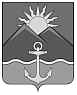 ДУМА ХАСАНСКОГО МУНИЦИПАЛЬНОГО ОКРУГАПРИМОРСКОГО КРАЯРЕШЕНИЕпгт Славянка27.04.2023	     № 125Рассмотрев обращение главы Хасанского муниципального округа от 06.03.2023 № 1277 и обращение от 29.09.2022 № 5478 с просьбой направить депутатов Думы Хасанского муниципального округа в состав комиссии по приватизации имущества Хасанского муниципального округа, Дума Хасанского муниципального округа Приморского краяРЕШИЛА:Направить в состав комиссии по приватизации имущества Хасанского муниципального округа следующих депутатов Думы Хасанского муниципального округа:Абросимова Татьяна Анатольевна (депутат по избирательному округу № 16)Яровой Александр Викторович (депутат по избирательному округу № 10)Войтюк Руслан Борисович (депутат по избирательному округу № 13)Признать утратившим силу решение Думы Хасанского муниципального округа от 12.10.2022 № 16 «О направлении депутатов Думы Хасанского муниципального округа в состав комиссии по приватизации имущества Хасанского муниципального района».Настоящее решение вступает в силу со дня его принятия.Председатель Думы                                                                             Н.В. КарповаО направлении депутатовДумы Хасанского муниципальногоокруга в состав комиссии поприватизации имуществаХасанского муниципального округа